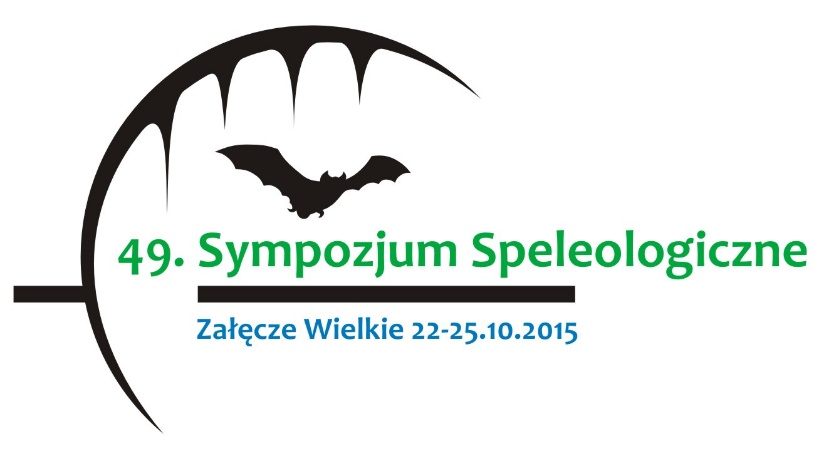 ZGŁOSZENIEZgłaszam następujący referat, poster lub komunikat:Autor (autorzy): Tytuł: Zamierzam wziąć udział w sesjach terenowych:A    TAK  NIE w dniu 22.10.2015 r. B    TAK  NIE w dniu 23.10.2015 r. B1  TAK  NIE w dniu 23.10.2015 r.C    TAK  NIE w dniu 24.10.2015 r. D   TAK   NIE w dniu 25.10.2015 r. Zamawiam następujące noclegi:
Zamawiam wyżywienie w dniach: 
Kartę zgłoszeniową należy wysłać do dnia 01.09. 2014 na adres:Urszula RatajczakInstytut Biologii Środowiskowej Zakład Paleozoologiiul. Sienkiewicza 21 50- 335 Wrocławlub pocztą elektroniczną na adres:49sympozjumspeleo@gmail.comJeżeli chcą otrzymać Państwo fakturę VAT, prosimy o podanie danych do faktury.Nazwisko:Imię:		Miejsce pracy: 	Adres:E-mail:Telefon:22–23.10.15 r. czwartek/piątekTAKNIE23–24.10.15 r. piątek/sobotaTAKNIE24–125.10.15 r. sobota/niedzielaTAKNIE22.10.15r. czwartek Obiadokolacja25 PLNTAKNIE23.10.14r. piątekŚniadanie20 PLNTAKNIEObiad25 PLNTAKNIEKolacja grillowa30 PLNTAKNIE24.10.15r. sobotaŚniadanie20 PLNTAKNIEObiad25 PLNTAKNIEUroczysta kolacja60 PLNTAKNIE25.10. 15r. niedzielaŚniadanie20 PLNTAKNIEObiad25 PLNTAKNIEPosiłki wegetariańskieTAKNIE